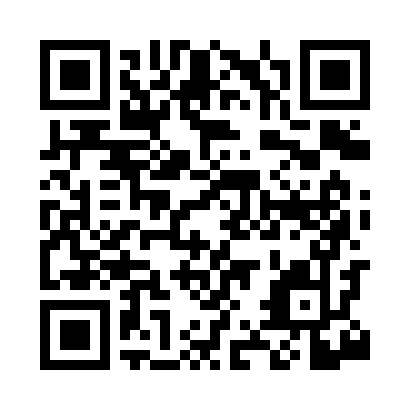 Prayer times for Vista West, Wyoming, USAMon 1 Jul 2024 - Wed 31 Jul 2024High Latitude Method: Angle Based RulePrayer Calculation Method: Islamic Society of North AmericaAsar Calculation Method: ShafiPrayer times provided by https://www.salahtimes.comDateDayFajrSunriseDhuhrAsrMaghribIsha1Mon3:455:311:105:148:4810:342Tue3:465:321:105:148:4810:343Wed3:475:321:105:148:4810:334Thu3:485:331:105:148:4710:335Fri3:495:341:115:148:4710:326Sat3:505:341:115:158:4710:317Sun3:515:351:115:158:4610:318Mon3:525:361:115:158:4610:309Tue3:535:361:115:158:4510:2910Wed3:545:371:115:158:4510:2811Thu3:555:381:115:158:4410:2712Fri3:565:391:125:148:4410:2613Sat3:575:401:125:148:4310:2514Sun3:595:401:125:148:4310:2415Mon4:005:411:125:148:4210:2316Tue4:015:421:125:148:4110:2217Wed4:035:431:125:148:4110:2118Thu4:045:441:125:148:4010:2019Fri4:055:451:125:148:3910:1820Sat4:075:461:125:138:3810:1721Sun4:085:471:125:138:3710:1622Mon4:095:481:125:138:3610:1423Tue4:115:491:125:138:3510:1324Wed4:125:501:125:128:3510:1225Thu4:145:511:125:128:3410:1026Fri4:155:521:125:128:3310:0927Sat4:175:531:125:128:3110:0728Sun4:185:541:125:118:3010:0629Mon4:205:551:125:118:2910:0430Tue4:215:561:125:108:2810:0231Wed4:235:571:125:108:2710:01